INSCRIÇÃO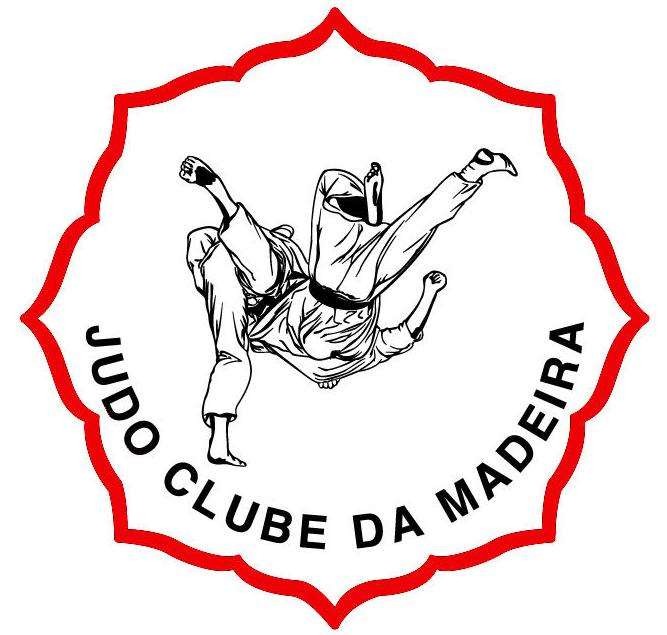 DOCUMENTOS  ENTREGUES  LIC. FED. N.º _________                      DATA      ____/___/_____FOTOCOMPROMETO-ME NO PRAZO DE 30 DIAS, REALIZAR O EXAME MEDICO DESPORTIVO OBRIGATORIO,   ASSUMINDO A RESPONSABILIDADE PORTODOS OS RESULTADOS DAÍ DECORRENTES.ASSINATURA  DO ENC. EDUCAÇÃO OU DO ATLETA